Tips on How to Write a Combination Resume for Any JobName, Location, Phone, Email:Professional Summary: How to Write a Professional Summary: GuideThis is where you include two to three sentences that best describe your top attributes and reasons to be hired. Use this section to write a professional summary that gets you noticed!Skills: How to Write Skills: GuideThis resume is written in the combination resume format.A resume’s format determines where you should place the skills and work history sections.The skills section is located above or next to the work experience section.It should list six to eight skills that are your top abilities targeted for the job.Work Experience: How to Write Work Experience: GuideCurrent Employer Name I Job Title I From (month/year) - To (month/year/present)Feature your top achievements, responsibilities, or job stats here.Use present verb tense and active language!Write snappy, clear blurbs about your current position.Include metrics whenever possible.Last Employer Name I Job Title I From (month/year) - To (month/year)List your past employers in reverse-chronological order.Give less focus to your older experience rather than the most recent. The exception is when your older experience is more relevant to the job you’re seeking!Older Employer Name  I Job Title I From (month/year) - To (month/year)List your last three to four relevant jobs.If you have less than 10 years of experience, keep it to one page.If you have more than 10 years of experience, keep it to two pages.Education, Certifications and Training: How to Write a Resume: GuideSchool or Institution Name I Degree Achieved (if applicable) I Year of achievement or Dates Attended.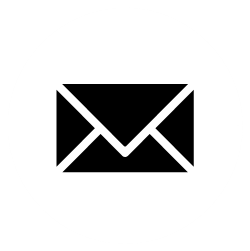 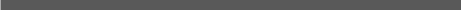 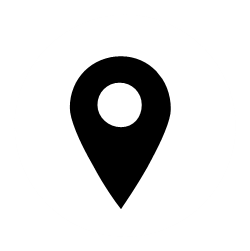 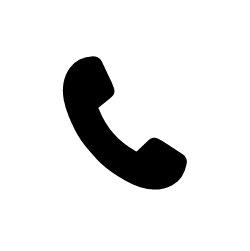 